Name: ______________________ Period: ___Lab Projectile IntroGoal: Discover facts about 2D projectile motion● Optimal angle 	●velocity component vectors of projectiles● acceleration vectors of projectilesSimulator: PhET, Projectile MotionVocabulary:Projectile: An object only interacting with air and gravity.  A projectile is experiencing freefall.Trajectory: The pathway of a projectile.  This will look like a parabola.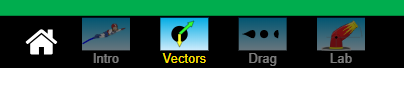 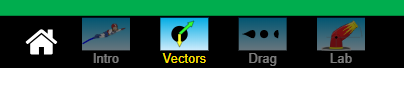 Range: Maximum horizontal distance of the projectile.Directions:
Play 
Open up the simulator and play around with ALL the stuff.  Take a couple minutes to check out the capabilities of the simulator.  Specifically, explore the projectile measuring tool (see figure 2) and how to use it with the pause/play buttons.  This allows you to take data at any point along the trajectory.
Vector components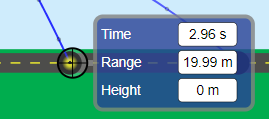 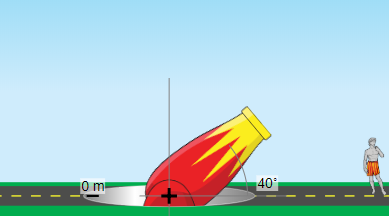 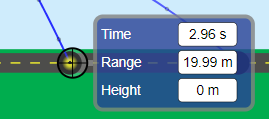 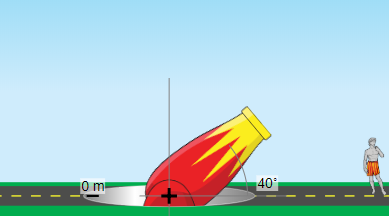 Go to the “Vectors” tab (see figure 1).Cannon setup: Set up the cannon at ground level (0 m mark) and at a 40o angle as shown in figure 3.Display options: Set the vector display options to show components, velocity vectors, and acceleration vectors; turn off force vectors and air friction (see figure 4).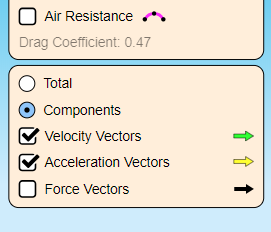 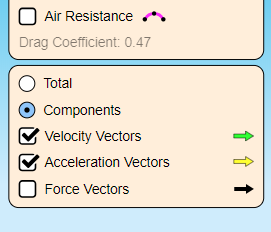 Observe: Fire the cannon (at an initial speed of 16 m/s) and record your observations of the vectors.  Re-fire the cannon at this position as many times as you need to make your observations.  Maybe try using the slow motion setting.  Try using the pause/play button too.How does the acceleration vector change throughout the cannonball’s trajectory (use complete sentence)?Draw the acceleration vectors at every dot along the trajectory.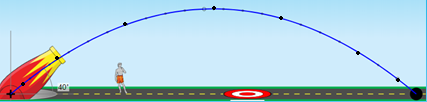 How do the velocity vectors change throughout the cannonball’s trajectory?Describe horizontal velocity vectors (vx) (use complete sentence)?:Draw the vx vectors at every third dot along the trajectory. Describe vertical velocity vectors (vy) (use complete sentence)?:Draw the vy vectors at every third dot along the trajectory.  Include vector at the top.Data comparing angled launches: Discover how changing the angle changes the trajectory of the projectile.  For each angle, shoot the cannon (from ground level and with an initial velocity of 16 m/s) and record your data and observations.  Use the projectile measuring tool to record information about the trajectories.Draw the trajectories for each angled cannon shot (don’t include 40o and 50o).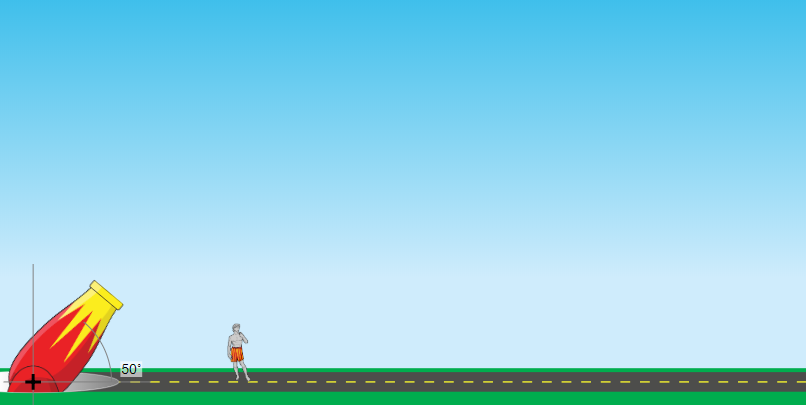 Summarize: Formulate 4 big ideas about projectiles based upon this exercise:1)							3)2)							4) Created by Sean Boston ©Angle (o)Range (m)Max height (m)Time in air (s)304045506090